Instructions for Preparing Manuscripts for the Journal Materials. Technologies. Design Ivan Petrovich Sidorov1, John Smith2*1 Ufa State Aviation Technical University, Karl Marx st. 12, 450001, Ufa, Russia2 Massachusetts Institute of Technology, 77 Massachusetts Avenue,  02139-4307 Cambridge, USA*smith@home.comABSTRACTIn this paper, basic instructions for preparation of the manuscript for  "Materials. Technologies. Design"  are presented. The abstract part should contain from 150 to 200 words in one or two paragraphs. It should concisely state what was done, how it was done, why, and what is the primary result and its significance. The abstract is published separately  from the main text and its content should be clear without reference to the publication itself.Keywords: give in the order of importance up to 6 keywords most closely describing the paper, e.g.: additive manufacturing, nanostructures, new technologies, exc...1. IntroductionAs a rule, an article consists of several sections: Introduction, Research Methods, Results and Discussion, and Conclusions. The volume of the article should be at least 4 and not more than 12 full pages. 2. Typing guidelinesThe text is typed in the Russified Microsoft Word editor. The format of the originals is A4. Try to use only the following fonts: Times New Roman for text, Symbol for Greek letters. Font size of the main text - 12 pt, page settings - all margins 2 cm. Justified alignment. Line spacing is single. Paragraph indentation - 1 cm. Hyphenation is included. Figures, tables, graphs, photographs should be included in the text of the article. Abbreviations should be avoided. All abbreviations in the text must be deciphered, with the exception of a small number of commonly used ones..3. Recommendations for the set of formulasThe formulas are located in the text of the article and, if necessary, are numbered in the order in which they are mentioned in the text in Arabic numerals.The characters *, ′, ±, single letters of the Greek alphabet, single italic or bold letters, single variables or symbols that have only a superscript or only a subscript, units of measurement, numbers in text, and simple mathematical or chemical formulas (for example, a2 + b2 = c2, H2SO4) must be typed in text mode without using the formula editor.External mathematical formulas (formulated in a separate line) must be typed using the formula editor (Microsoft Equation). A set of formulas from composite elements, where part of the formula is a table, part is text, and part is an embedded frame, is not allowed.4. Recommendations for the set of tablesThe tables are located in the text of the manuscript.Tables are numbered in Arabic numerals in the order in which they appear in the text. The number should be followed by its name, duplicated in Russian and in English!.The textual information in the table is also provided in two languages. In this case, two types of recording are possible: in two lines - first in Russian, then in English, as in the title of the table, or in one line, separated by a fraction sign "/" - depending on the situation. You should only use the table set view shown below. Abbreviations of words in tables are not allowed. Table 1. Example of  the table.Create tables using the capabilities of MS Word (Table - Add Table) or MS Excel. Tables typed manually with spaces or tabs cannot be used.5. Requirements for illustrationsIllustrations and captions to them are located in the text of the manuscript.Illustrations are placed after their mention in the text and are numbered sequentially with Arabic numerals (for example, Fig. 1, Fig. 2, etc.). The text should include links to all figures.Attention! The figure caption must be presented in two languages (English and Russian)! Figures should contain a minimum of textual information, which should be clearly visible and understandable. If such information is present, it must be integral with the figure, that is, it must not be inserted as an inscription in the Word editor. In this case, all the inscriptions on the figures are given in English (including the designations on the axes graphs, scale markers of microstructures, etc.)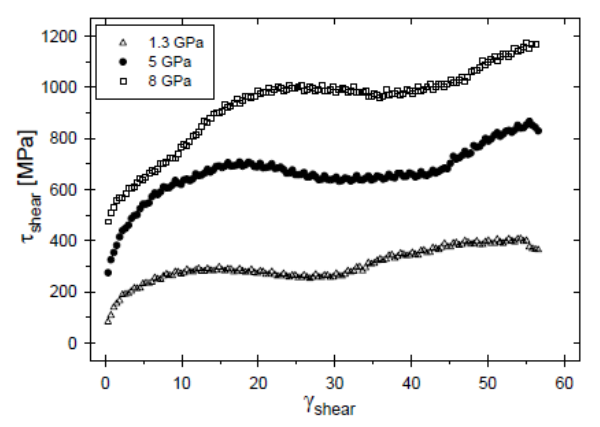 Рис. 1. Подпись размещается под рисунком с выравниванием по центру.Fig. 1. Figure caption is placed just after the image, it should be centered.Illustrations should have dimensions corresponding to their information content: 8–8.5 cm (for one column) or 17–17.5 cm (for two columns); resolution for all images - not less than 450 dpi. Figures must be adapted for black and white printing.The editors accept color drawings, they will be published only in the on-line version of the article. Before providing such drawings, the authors need to make sure that when printing in black and white, all colors are satisfactorily printed, and the quality and information content of the drawing is not lost!Photographs (for example, structures) must be marked with size marks. Use standard TrueType fonts for labels and symbols. For graphs and charts, the line thickness must be at least 0.5 pt.4. ConclusionsConclusions based on the results of the work described in this article should be concise.AcknowledgmentsУказать источник(и) финансирования исследования (при наличии таковых, например, грант), используя, к примеру, следующее: «Исследование выполнено при финансовой поддержке (финансовом обеспечении) …». Раздел дублируется на русском и английском языках.  Indicate the source (s) of research funding (if any, for example, a grant), using, for example, the following: “The research was carried out with financial support (financial support) ...”. The section is duplicated in Russian and English languages.ReferencesParticular attention should be paid to the content of the list of cited sources in view of the fact that it reflects the relevance of the presented study and the direction in general; the competence of the authors and the scientific novelty of their work. At the same time, the references used must be available to the scientific community, so the presence of a DOI publication is welcome.The number of literary references should be at least 20 with a larger (more than 50%) share of foreign sources.References in the text are given in square brackets, for example [1] or [2–5]. The numbering of sources should correspond to the order of references to them in the text. References to sources of information indicating the serial number of the source in the list of references are placed in square brackets.Links to unpublished works are not allowed.Links to all sources of information are provided in English. When referring to sources published in Russian, the reference in Russian is given in square brackets with an indication in front of the square brackets (in Russian) to account for it in the Russian E-library database. If the publication has a DOI, it should be indicated. If the work was published in both Russian and English (or other) languages, then it is better to give a link to the translated work in the References and References.Arbitrary abbreviations of journal names are not allowed. If there is no indication of the abbreviated title in the journal, it is recommended to check the list of recommended abbreviations developed by the ISSN Center: List of Title World Abbreviations (LTWA) http://www.issn.org/services/online-services/access-to-the -ltwa/; if there are no recommendations for abbreviating words, their full spelling should be given;An example of a link to an untranslated article:[1] Dedov I.I.,  Shestakova M.V.,  Vikulova O.K.  National  register  of  diabetes  mellitus  in  Russian  Federation // Diabetes mellitus. 18 (3) 5-22 (2015). (In Russian) [ Дедов  И.И.,  Шестакова  М.В.  Викулова  О.К.  Государственный  регистр  сахарного  диабета  в  Российской  Федерации:  статус  2014  г.  и  перспективы  развития // Сахарный  диабет.  18 (3) 5-22 (2015)].  DOI:  10.14341/DM201535-22 An example of a link to a translated article:[2] Savin A.V., Korznikova E.A., Lobzenko I.P., Baimova Yu.A., Dmitriev S.V. Symmetric scrolled packings of multilayered carbon nanoribbons Physics of the Solid State. 58(6), 1278-1284 (2016) .(In Russian) [Савин А.В., Корзникова Е.А., Лобзенко И.П., Баимова Ю.А., Дмитриев С.В. Симметричные рулонные упаковки многослойных углеродных нанолент// Физика твердого тела. 58(6), 1236-1242 (2016)].  DOI: 10.1134/S1063783416060317An example of a link to an English article:[3] Van der Geer J., Hanraads J. A., Lupton R. A. The art of writing a scientific article. // Journal of Scientific Communications, 163, 51–59(2010). DOI:10.1016/j.Sc.2010.00372An example of a link to Russian article: [4] Dzh . Haffner, Nuclear radiation in space Moscow:“FIZMATLIT”, 1971.P.320. (in  Russian) [Гаффнер  Дж.  Ядерное излучение  в  космосе. М.: Атомиздат, 1971. 320 с.].An example of a link to English book:[5] Zienkiewicz  O.  C.  and  Taylor  R.  L. The Finite Element Method. Fourth Edition. Vol. 1. Basic Formulation and Linear Problems. London: McGraw−Hill, 1990. P. 249.Link example[6] Patent RF № 2000450511/28, 07.12.2020. (in Russian) [Патент РФ № 2000450511/28, 07.12.2020].Параметр / ParameterСимволSymbolЗначениеValueЕд. изм.Unitколичество каналов / number of channelsN60–индекс модуляции (для одного канала)modulation index (for one channel)m4%промежуток между каналамиspan between channelsΔf8MHzчастота первого каналаfrequency of the first channelf0100MHzВыходная мощность передатчика transmitter output powerP08mW